SCHOLARSHIPS BY THE GOVERNMENT OF INDIALIST OF ITEC COURSES 2022-23(available courses during Jan-Mar 2023)Details of the courses are available at https://www.itecgoi.in/stream_list 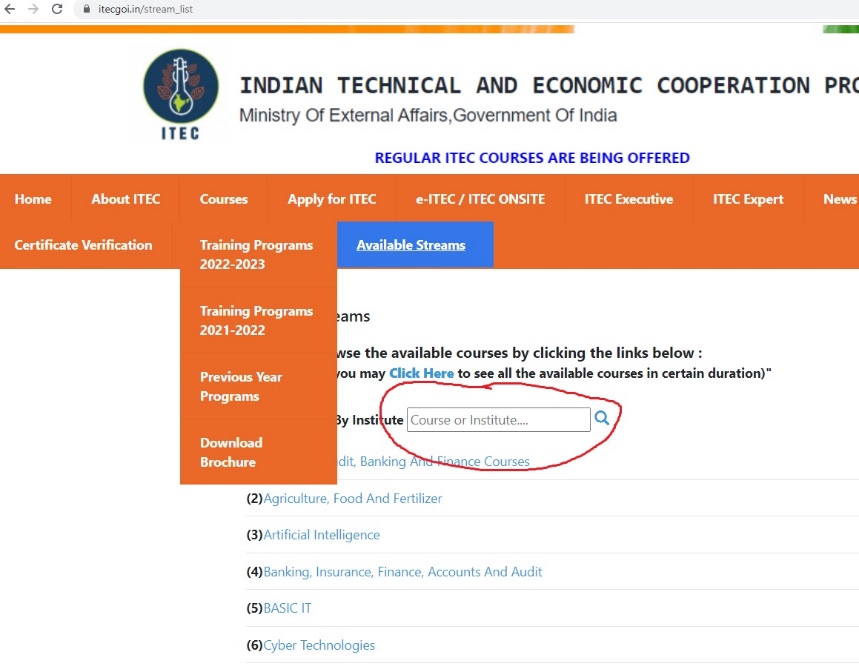 S.No.Name of CoursesFromToParticipant ProfileCourse typeENERGY EFFICIENCY PRACTITIONERS COURSE IN INDUSTRIAL UTILITIES02-Jan-202313-Jan-2023-ANY ONE WHO IS ASPIRING TO LEARN AND IMPROVE PROFICIENCY AND SKILLS IN THIS FIELD -ANY WHO IS INTERESTED TO IMPLEMENT THE KEY TAKE AWAYS BACK IN THEIR WORK PLACE. Online CURRICULAR AND ASSESSMENT REFORMS IN TVET IN THE CONTEXT OF GREEN SKILLS,SDGS AND IR 4.002-Jan-202313-Jan-2023OnlineFINGERPRINT MARKS QUESTIONED DOCUMENTS EXAMINATION ITERATION- II02-Jan-202306-Jan-2023POLICE OFFICIALS, SECURITY OFFICIALS, FORENSIC OFFICIALS , GOVERNMENT OFFICIALSOnlineINTERNATIONAL PROGRAMME FOR EDUCATIONAL ADMINISTRATORS IPEA-V02-Jan-202325-Jan-2023EDUCATION OFFICERS FROM SCHOOL EDUCATION SECTOR.INTERNATIONAL TRAINING PROGRAMME ON SUSTAINABLE DEVELOPMENT GOALS AN INTEGRATED APPROACH04-Jan-202331-Jan-2023SENIOR/MIDDLE LEVEL OFFICERS IN MINISTRIES, GOVERNMENT DEPARTMENTS, UNIVERSITIES AND ACADEMIC INSTITUTIONSSPECIALIZED COURSE ON DATA ANALYTICS FOR MAKING MANAGERIAL DECISIONS.05-Jan-202325-Jan-2023SENIOR AND MIDDLE LEVEL OFFICERS OF VARIOUS MINISTRIES AND GOVERNMENT OFFICES WHO HANDLES DATA, ENTREPRENEURS.Online
SPECIALIZED TRAINING PROGRAM IN PHARMACEUTICAL CARE IN COMMUNITY PHARMACY (PCCP)06-Jan-202327-Jan-2023HEALTH CARE PROFESSIONALS IN ANY DEPT./MINISTRY, WORKING PHARMACISTS, PHARMACY TECHNICIANS, PHARMACY ASSISTANTS, NURSING STAFF, LAB TECHNICIANS, ADMINISTRATORS, NGOS.Online3TRAINING ON POST COCOON TECHNOLOGY08-Jan-202304-Feb-2023OFFICIALS IN GOVERNMENT, PUBLIC AND PRIVATE SECTORS, UNIVERSITIES, PRIVATE SECTORS, CHAMBERS OF COMMERCE AND INDUSTRYCAPACITY DEVELOPMENT PROGRAMME ON VOTER EDUCATION09-Jan-202313-Jan-2023OFFICIALS WORKING IN THE FIELD OF VOTER EDUCATIONPROGRAMME ON WOMEN EMPOWERMENT09-Jan-202314-Jan-2023WOMEN OFFICERS FROM ITEC MEMBER COUNTRIES WORKING IN GOVERNMENT, UNIVERSITIES, BANKS, NGOS, COOPERATIVES, MFIS AND OTHER INSTITUTIONS CONCERNED WITH AGRICULTURE, RURAL DEVELOPMENT AND FINANCIAL INCLUSIONNVESTIGATION OF ANTI CORRUPTION CASES INCLUDING PROCUREMENT AND CONTRACT FRAUDS09-Jan-202320-Jan-2023INSPECTOR OF POLICE AND ABOVEHACCP AND ISO TWENTY TWO THOUSAND FOR FISH PROCESSING ESTABLISHMENTS09-Jan-202321-Jan-2023FISHERIES OFFICIALS OR DEVELOPMENTAL EXPERTS IN RELATED DEPARTMENTS DEALING WITH POAT HARVEST FISHERY TECHNOLOGIES INCLUDING SEAFOOD SAFETYADDITIVE MANUFACTURING09-Jan-202320-Jan-2023PARTICIPANTS ENGAGED IN MANUFACTURING/PLANNING OF MEDICAL, INDUSTRIAL, TOOLING COMPONENTSANALYSIS OF PETROLEUM, PETROLEUM PRODUCTS AND OPERATION, MAINTENANCE OF CFR ENGINE09-Jan-202324-Feb-2023CHEMISTS, QUALITY MANAGERS, TECHNICIANS FROM QUALITY CONTROL DEPARTMENT, ENGINEERS FROM PROCESS AND OPERATION UNITS IN REFINERY AND PETROCHEMICAL UNITS ETC INVOLVED IN THE QUALITY CONTROL OF PETROLEUM PRODUCTSREALIZING THE RIGHT TO ADEQUATE HOUSING IN THE CONTEXT OF HABITAT III NEW URBAN AGENDA - POLICIES, PLANNING & PRACTICE09-Jan-202317-Feb-2023ARCHITECTS, ENGINEERS, TOWN PLANNERS, LANDSCAPE ARCHITECTS, FINANCE PROFESSIONALS, COMMUNITY DEVELOPMENT, EDUCATION & LITERACY CAMPAIGNERS, MID SENIOR OFFICERS OF GOVERNMENT, NON-GOVERNMENT ORGANISATIONS AS WELL AS SOME ELECTED REPRESENTATIVESCAPACITY DEVELOPMENT PROGRAMME ON VOTER EDUCATION09-Jan-202313-Jan-2023OFFICIALS WORKING IN THE FIELD OF VOTER EDUCATIONELECTROCHEMICAL ENERGY STORAGE FOR ELECTRIC VEHICLE AND RENEWABLE ENERGY SYSTEMS09-Jan-202320-Jan-2023THIS COURSE IS DESIGNED FOR POLICY-MAKERS, GOVERNMENT OFFICIALS, SENIOR ACADEMICIANS/RESEARCHERS, ENTREPRENEURS, AND PARTICIPANTS FROM INDUSTRYSHORT COURSE ON REMOTE SENSING WITH SPECIAL EMPHASIS ON DIGITAL IMAGE PROCESSING09-Jan-202303-Mar-2023MIDDLE LEVEL RESOURCE MANAGERS AND PROFESSIONS FROM GOVERNEMNT, RESEARCH INSTITUTIONS AND UNIVERSITIESAUDIT OF E-GOVERNANCE09-Jan-202303-Feb-2023AUDITORS FROM SUPREME AUDIT INSTITUTION AND OTHER GOVT. DEPARTMENTS.STRATEGIC MANAGEMENT AND SUSTAINABLE DEVELOPMENT FOR EMERGING MARKETS09-Jan-202303-Feb-2023WORKING IN MINISTRIES, GOVERNMENT ESTABLISHSMENTS, PUBLIC AND PRIVATE SECTOR CORPORATIONS.NARCOTICS DRUGS AND PSYCHOTROPIC SUBSTANCES09-Jan-202320-Jan-2023POLICE OFFICERS, SCIENTIFIC OFFICERS, FORENSIC EXPERTS, INVESTATION OFFICERSUNLEASHING THE LEADERSHIP DNA IN SMALL & MEDIUM ENTERPRISES09-Jan-202327-Jan-2023FRONT/MIDDLE/TOP MANAGEMENT T OF ANY INDUSTRYPHARMACEUTICAL GMP AUDITS AND SELF-INSPECTIONS09-Jan-202320-Jan-2023DRUG REGULATORY PERSONNEL AT SENIOR LEVEL/MID LEVELSPECIALIZED INTERNATIONAL TRAINING PROGRAMME IN LEGISLATIVE DRAFTING09-Jan-202320-Jan-2023PARLIAMENTARY/GOVERNMENT OFFICIALSEMERGING TRENDS IN RURAL ELECTRIFICATION09-Jan-202303-Feb-2023JUNIOR, MIDDLE LEVEL OFFICERS, ENGINEERS FROM POWER/ENERGY DEPARTMENTS OF MINISTRIES, ENGINEERING DEPARTMENT OF UNIVERSITIES, OF POWER UTILITIES/COMPANIES, IPPS, CPPS AND CONSULTING FIRMS.PLANT PEST SURVEILLANCE09-Jan-202313-Jan-2023PLANT BIOSECURITY OFFICIALS, FIELD OFFICERS, EXTENSION OFFICIALS IN AGRICULTURE, PLANT QUARANTINE OFFICIALS, AGRICULTURE SCIENTISTS, AGRICULTURE UNIVERSITIES OFFICIALSOnlineSPECIALIZED PROGRAMME ON LINUX SERVER ADMINISTRATION09-Jan-202328-Jan-2023GOVT OFFICIALS, PROFESSIONALS, RESEARCH SCHOLARS, TEACHERS ETC AND SHOULD KNOW ENGLISH LANGUAGEOnlineCERTIFICATE COURSE IN IT TOOLS FOR EFFECTIVE ADMINISTRATION10-Jan-202323-Jan-2023DIPLOMATS, SENIOR AND MIDDLE LEVEL OFFICERS OF VARIOUS MINISTRIES AND GOVERNMENT OFFICES, SCHOOL AND COLLEGE PRINCIPALS / RECTORS, PROFESSIONAL FROM DIFFERENT FUNCTIONAL AREAS OF I.T AND ENGINEERING .FOR ANY MANAGERS OR TEAM LEADERS WHO HANDLE REPORTING OF TEAM AND SPEND TIME ON ANALYZING PRODUCTIVITY.OnlineTRAINING COURSE IN PUBLIC HEALTH & COMMUNITY CARE10-Jan-202323-Jan-2023HEALTHCARE ADMINISTRATORS, PHARMACISTS, LAB TECHNICIANS, HEALTH CARE PROFESSIONALS, ANY MINISTRYDEVELOPMENT PARTNERSHIP-LEARNING SOUTH-SOUTH COOPERATION12-Jan-202323-Jan-2023JUNIOR AND MIDDLE LEVEL PFFICIALS FROM MINISTRY OF FOREIGN AFFAIRS/FINANCE/COMMERCE OR OTHER MINISTRIES DEALING WITH SSC/NSC/CIVIL SOCIETY REPRESENTATIVES ENGAGING IN RELATED ISSUES/RESEARCH INSTITUTES.IMMERSING WITH INDIAN THOUGHTS, AN INDIA IMMERSION PROGRAM FOR CROSS SECTORAL FOREIGN DELEGATES16-Jan-202319-Jan-2023GOVERNMENT OFFICIALS, BUSINESS LEADERS, SENIOR MANAGERS AND EXECUTIVESOnlineEXECUTIVE PROGRAM IN BUSINESS ADMINISTRATION16-Jan-202310-Feb-2023JUNIOR TO MIDDLE LEVEL PROFESSIONALS IN GOVERNMENT PUBLIC AND PRIVATE SECTOR ORGANIZATIONSOnlineSPECIALIZED TRAINING PROGRAMME IN AUGMENTED AND VIRTUAL REALITY16-Jan-202320-Jan-2023PROFESSIONALS FROM GOVERNMENT OR PRIVATE SECTOR WORKING IN IT INDUSTRY WITH BASIC KNOWLEDGE OF PROGRAMMINGOnlineTECHNOLOGY INNOVATION AND ENTREPRENEURSHIP16-Jan-202320-Jan-2023GOVERNMENT OFFICIALS AND FACULTY MEMBERS FROM REPUTED INSTITUTES TASKED TO DRIVE THE START-UP ECOSYSTEM AND MANAGING INCUBATION CENTRES OR STARTUP FOUNDERSOnlineCERTIFICATE COURSE IN ANDROID PROGRAMMING16-Jan-202310-Feb-2023WORKING PROFESSIONALSOnlineIMMERSING WITH INDIAN THOUGHTS, AN INDIA IMMERSION PROGRAM FOR CROSS SECTORAL FOREIGN DELEGATES16-Jan-202319-Jan-2023GOVERNMENT OFFICIALS, BUSINESS LEADERS, SENIOR MANAGERS AND EXECUTIVESOnlineHEALTH & FITNESS AWARENESS PROGRAM FOR SECURITY OFFICERS16-Jan-202320-Jan-2023POLICE, GOVERNMENT, SECURITY OFFICIALSOnlineDATA ANALYTICS FOR POWER UTILITIES16-Jan-202320-Jan-2023UTILITY PROFESSIONALSOnlineAGRI-ENTREPRENEURSHIP AND SUPPLY CHAIN MANAGEMENT16-Jan-202324-Feb-2023- GOVERNMENT OFFICIALS FROM AGRICULTURE MINISTRY - PEOPLE WORKING IN AGRO/FOOD PROCESSING/FISHERY/ANIMAL HUSBANDRY - EMPLOYEES FROM THE FINANCIAL INSTITUTIONS CATERING TO FUNDING REQUIREMENTS - ANY GRADUATE WITH SOME EXPERIENCE AND HAVING PASSION TO BECOME AN 'AGRI-ENTREPRENEUR'PROMOTING INNOVATIONS AND ENTREPRENEURSHIP THROUGH INCUBATION16-Jan-202324-Feb-2023- INCUBATION MANAGERS - ACADEMIC PROFESSIONALS INTEND TO SET UP INCUBATION CENTRES - BUSINESS COUNSELLORS - ENTREPRENEUR TRAINER-MOTIVATORS - BUSINESS PROMOTION OFFICERS - EXECUTIVES OF GOVERNMENT ORGANIZATIONS - BUSINESS ADVISORS/CONSULTANTSCAPACITY DEVELOPMENT PROGRAMME ON USE OF SOCIAL MEDIA16-Jan-202320-Jan-2023OFFICIALS WORKING IN THE FIELD OF DIVERSITY AND INCLUSION IN ELECTIONHEALTHCARE AT SCALE : INSPIRATION FROM TRADITIONAL AYUSH MEDICINE SYSTEMS OF INDIA16-Jan-202327-Jan-2023THIS INTERDISCIPLINARY SHORT TERM COURSE IS DESIGNED FOR POLICY MAKERS, GOVERNMENT OFFICIALS WHO DESIGN AND IMPLEMENT HEALTH PROGRAMMES, ELECTED REPRESENTATIVES, SUCCESSFUL AS WELL AS ASPIRING ENTREPRENEURS, HERBAL AND PHARMA INDUSTRY ASSOCIATIONS, CORPORATE MANAGERS, ACADEMICIANS AND RESEARCHERS.SIMULATOR TRAINING ON COMBINED CYCLE GAS TURBINE PLANT16-Jan-202320-Jan-2023TECHNICIAN/ SUPERVISORS/ ENGINEERS/ ACADEMICIANINTERNATIONAL LABOUR STANDARDS AND PROMOTION OF GENDER EQUALITY AT THE WORKPLACE16-Jan-202303-Feb-2023&ACIRC;&CENT; OFFICIALS DEALING WITH GENDER ISSUES, HUMAN RESOURCE, ADMINISTRATION, RESEARCHERS FROM GOVERNMENT DEPARTMENTS, PUBLIC DEPARTMENTS, EDUCATIONAL INSTITUTIONS ETC. AND OTHERS FROM DIFFERENT LINE MINISTRIES. &ACIRC;&CENT; POLICY MAKERS, PROFESSIONALS FROM PUBLIC, PRIVATE AND NON-PROFIT AGENCIES WHO HAVE AN INTEREST ADVANCING GENDER EQUALITY IN THE WORLD OF WORK. &ACIRC;&CENT; INTERNATIONAL DEVELOPMENT AGENCIES COMMITTED TO WORK ON THE ISSUE OF GENDER. &ACIRC;&CENT; CIVIL SOCIETY REPRESENTATIVES WORKING ON GENDER ISSUES. &ACIRC;&CENT; EMPLOYERS AND WORKERS REPRESENTATIVESPROGRAMME ON OVERVIEW OF COMMODITIES DERIVATIVES MARKET16-Jan-202320-Jan-2023PROFESSIONALS WORKING IN FINANCIAL MARKETS / CAPITAL MARKETS LIKE EMPLOYEES OF BANKS, INSURANCE COMPANIES, EXCHANGES, INTERMEDIARIES SUCH AS BROKERS, SUB-BROKERS, PORTFOLIO MANAGERS, MUTUAL FUNDS, INVESTMENT ADVISORS, TREASURY OPERATIONS OF VARIOUS FINANCIAL INSTITUTIONS, OFFICIALS OF THE REGULATORY BODIES, GOVERNMENT OFFICIALS DEALING WITH FINANCE AND LAW, STUDENTS, FACULTIES OF BUSINESS SCHOOLS, ETC.FUNDAMENTALS OF PEST RISK ANALYSIS23-Jan-202327-Jan-2023PLANT QUARANTINE OFFICIALS, SCIENTISTS, PLANT PROTECTION OFFICIALS, AGRICULTURE UNIVERSITIES OFFICIALSOnlineENTREPRENEURSHIP FOR SMALL BUSINESS TRAINERS AND PROMOTERS PROGRAMME23-Jan-202317-Mar-2023TRAINERS AND FACULTIES WORKING IN GOVERNMENT DEPARTMENTS, CORPORATIONS, FINANCIAL INSTITUTIONS, VOLUNTARY ORGANISATIONS ENGAGED IN PROMOTING ENTREPRENEURSHIPSELF HELP GROUP FORMATION , GROWTH AND SUSTENANCE TRAINERS PROMOTERS PROGRAMME23-Jan-202303-Feb-2023DIRECTORS, SENIOR EXECUTIVES, OFFICIALS OF GOVERNMENT ORGANISATIONS, BANKS, NGOS, VOLUNTARY ORGANISATION, ETCCERTIFICATE PROGRAM IN NETWORKING AND SYSTEM ADMINISTRATION23-Jan-202320-Feb-2023STUDENTS, IT PROFESSIONALS, IT CONSULTANTS, IT ASPIRANTS,IT SYSTEM ADMIN AND TEAM, EXECUTIVE, TEAM LEADERS, MANAGERS, SR MANAGERS ABOVESCIENCE DIPLOMACY24-Jan-202304-Feb-2023THE COURSE ON 'SCIENCE DIPLOMACY' IS SPECIFICALLY MEANT FOR SCIENCE COUNSELLORS, OFFICIALS IN EXTERNAL AFFAIRS/ FOREIGN AFFAIRS/ S&T DEPARTMENTS/MINISTRIES AND THOSE DEALING WITH BI/MULTILATERAL CO-OPERATION IN S&T AS WELL AS RESEARCHERS WORKING IN S&T CO-OPERATION, SOUTH SOUT5H CO-OPERATION AND S&T AND INTERNATIONAL RELATIONS. THE COURSE WILL BE OPEN TO PARTICIPANTS FROM ITEC PARTNER COUNTRIES.CERTIFICATE PROGRAM IN ADAPTING TO NEW ERA OF BLENDED TEACHING AND LEARNING24-Jan-202306-Feb-2023PROFESSIONALS IN ACADEMIC INSTITUTIONS, DIRECTORS, VICE CHANCELLORS AND POLICY MAKERS OF EDUCATIONAL INSTITUTIONSADVANCED CERTIFICATE COURSE ON STRENGTHENING TECHNICAL AND VOCATIONAL EDUCATION & TRAINING (TVET) SYSTEMS TO MEET THE SUSTAINABLE DEVELOPMENT GOALS(SDGS) OF UNITED NATIONS25-Jan-202321-Feb-2023GOVERNMENT POLICY MAKERS/ ADMINISTRATORS / OFFICIALS FROM THE MINISTRY OF EDUCATION / HIGHER EDUCATION / TECHNICAL EDUCATION / VOCATIONAL EDUCATION/ HUMAN RESOURCE DEVELOPMENT / LABOUR MINISTRIES / TVET RELATED MINISTRIES / ACADEMIC LEADERS / EXECUTIVES / EDUCATIONAL ADMINISTRATORS / DIRECTORS/ HEADS / SENIOR FACULTY OF INSTITUTIONS LIKE TVET INSTITUTES/ VOCATIONAL COLLEGES / TECHNICAL SCHOOLS / POLYTECHNICS / ENGINEERING COLLEGES / UNIVERSITY DEPARTMENTSADVANCED CERTIFICATE COURSE ON STRENGTHENING TECHNICAL AND VOCATIONAL EDUCATION & TRAINING (TVET) SYSTEMS TO MEET THE SUSTAINABLE DEVELOPMENT GOALS(SDGS) OF UNITED NATIONS25-Jan-202321-Feb-2023GOVERNMENT POLICY MAKERS/ ADMINISTRATORS / OFFICIALS FROM THE MINISTRY OF EDUCATION / HIGHER EDUCATION / TECHNICAL EDUCATION / VOCATIONAL EDUCATION/ HUMAN RESOURCE DEVELOPMENT / LABOUR MINISTRIES / TVET RELATED MINISTRIES / ACADEMIC LEADERS / EXECUTIVES / EDUCATIONAL ADMINISTRATORS / DIRECTORS/ HEADS / SENIOR FACULTY OF INSTITUTIONS LIKE TVET INSTITUTES/ VOCATIONAL COLLEGES / TECHNICAL SCHOOLS / POLYTECHNICS / ENGINEERING COLLEGES / UNIVERSITY DEPARTMENTSLEADING DIGITALLY CONNECTED SUPPLY CHAINS OF THE FUTURE30-Jan-202311-Feb-2023JUNIOR TO MIDDLE LEVEL PROFESSIONALS IN GOVERNMENT, PUBLIC AND PRIVATE SECTOR ORGANIZATIONSSPECIALISED PROGRAMME ON ARTIFICIAL INTELLIGENCE30-Jan-202310-Mar-2023GOVERNMENT OFFICIALS, TEACHERS, PROFESSIONALS PREFERABLY HAVING IT BACKGROUNDCLIMATE CHANGE AND SUSTAINABLE DEVELOPMENT30-Jan-202311-Feb-2023JUNIOR TO SENIOR LEVEL GOVERNMENT OFFICIALS, ACADEMICIANS, NGO'S, UNDERGRADUATE, GRADUATE AND RESEARCH SCHOLARS WORKING ON CLIMATE CHANGE AND SUSTAINABLE DEVELOPMENT ISSUES.DIFFUSION OF INNOVATIONS AND TRANSFER OF TECHNOLOGY30-Jan-202312-Mar-2023MIDDLE AND SENIOR LEVEL EXECUTIVES FROM GOVERNMENT DEPARTMENTS, MINISTRIES, DEVELOPMENT BANKS, SCIENTIST, IPR PROFESSIONALS AND CORPORATIONS ENGAGED IN TECHNOLOGY DEVELOPMENT, DISSEMINATION AND ORGANIZATIONS ENGAGED IN STARTUPS & TECHNO BASED ENTERPRISESPROMOTION OF SOCIAL ENTERPRISES FOR REALIZING SDGS30-Jan-202312-Mar-2023JUNIOR AND MIDDLE LEVEL GOVERNMENT OFFICIALS, SME CONSULTANTS, BUSINESS DEVELOPMENT SERVICE PROVIDERS AND REPRESENTATIVES OF NGOS INVOLVED IN DESIGN, IMPLEMENTATION, MONITORING AND EVALUATION OF MSME SCHEMES AND PROGRAMMES26TH INTERNATIONAL TRAINING COURSE ON WIND TURBINE TECHNOLOGY AND APPLICATIONS01-Feb-202324-Feb-2023RELEVANT EXPERIENCE IN THE AREAS OF ENERGY OR WIND ENERGY OR RENEWABLE ENERGY IS PREFERRED.THE BIOSECURITY CONTINUUM AND TRADE - TOOLS FOR THE PRE-BORDER, BORDER AND POST BORDER BIOSECURITY01-Feb-202314-Feb-2023Scientists, Plant Quarantine officials, Agriculture and Horticulture officials, Plant Protection officials, Agriculture specialists, Plant Biosecurity Department officials etc.INTERNATIONAL DIPLOMA IN EDUCATIONAL PLANNING ADMINISTRATION IDEPA-XXXVII01-Feb-202330-Apr-2023EDUCATION OFFICERS FROM SCHOOL EDUCATION SECTOR.CERTIFICATE COURSE IN DATA SCIENCE WITH PYTHON01-Feb-202328-Feb-2023WORKING PROFESSIONALOnlineMANAGEMENT OF THE FUTURE ESSENTIAL LEADERSHIP SKILLS IN THE DIGITAL ERA06-Feb-202317-Feb-2023JUNIOR TO MIDDLE LEVEL PROFESSIONALS IN GOVERNMENT PUBLIC AND PRIVATE SECTOR ORGANIZATIONSOnlineTECHNICAL, POLICY INSTRUMENTS AND FRAMEWORK FOR SHIFTING TO RENEWABLE ENERGY06-Feb-202317-Feb-2023-ANY ONE WHO ARE ASPIRING TO LEARN AND IMPROVE THEIR PROFICIENCY AND SHARE THEIR KNOWLEDGE & SKILLS. -ANY ONE WHO ARE INTERESTED AND IMPLEMENT THE KEY TAKEAWAYS AND SHARED UPDATIONS BACK IN THEIR WORK PLACE.OnlineINSTRUMENTATION AND PROCESS CONTROL06-Feb-202324-Feb-2023THE PERSONS EITHER WORKING IN APC OR INSTRUMENTATION CONTROL IN PROCESS INDUSTRY, REFINERY OR INTRERESTED TO JOINOnlineMANAGEMENT DEVELOPMENT PROGRAM ON OPERATION AND MAINTENANCE OF ANALYTICAL EQUIPMENT06-Feb-202303-Mar-2023MINISTRY OF SCIENCE AND TECHNOLOGY, MINISTRY OF HEALTH, EDUCATIONAL INSTITUTES, MATERIAL SCIENCE RESEARCH CENTRESSPECIALISED TRAINING PROGRAMME ON SELECT WTO ISSUES AGRICULTURE, SERVICES, TRIPS AND RTAS06-Feb-202315-Feb-2023THE COURSE IS AIMED FOR MIDDLE/SENIOR GOVERNMENT OFFICIALS WORKING IN THE TRADE OR COMMERCE MINISTRIES IN DEVELOPING AND LEAST DEVELOPED COUNTRY, WITH A SPECIFIC INTEREST AND KNOWLEDGE IN THE IDENTIFIED AREAS.CAPACITY DEVELOPMENT PROGRAM ON BASIC COURSE ON ELECTION ADMINISTRATION06-Feb-202317-Feb-2023OFFICIALS WORKING IN THE FIELD OF ELECTION ADMINISTRATIONNERGY SYSTEMS, SECURITY AND NET ZERO EMISSION06-Feb-202317-Feb-2023DIPLOMA/DEGREE IN ENGINEERING SCIENCE OR ECONOMICS (ENERGY, ELECTRICAL, MECHANICAL, CHEMICAL ETC.) PREFERENCE WILL BE GIVEN TO THE CANDIDATE HAVING EXPERIENCE IN THE AREA OF ENERGY AND ENVIRONMENTAL SECTOR.DYNAMICS OF HIGH PERFORMING TEAM IN SMALL & MEDIUM ENTERPRISES FOR MIDDLE MANAGER06-Feb-202317-Feb-2023MIDDLE MANAGEMENTADVANCED METHODS OF CRIME INVESTIGATION06-Feb-202317-Feb-2023POLICE OFFICERS, INVESTIGATION OFFICERS, FORENSIC EXPERTSINTERNATIONAL TRAINING PROGRAMME ON COMPETENCE OF LABORATORIES AND THEIR MANAGEMENT SYSTEMS06-Feb-202324-Feb-2023EMPLOYEES ON NATIONAL STANDARDS BODIES AND PROFESSIONALS ENGAGED IN RELEVANT ACTIVITIESTRAINING PROGRAM ON MASS PRODUCTION AND QUALITY CONTROL OF BIOPESTICIDES08-Feb-202321-Feb-2023AGRI AND HORT OFFICIALS, MINISTRIES, EXTENSION OFFICAILS UNIVERSITIESE-WASTE AND ITS VALUE ADDITION EMPLOYING RECYCLING TECHNOLOGY13-Feb-202326-Feb-2023UNIVERSITY, ENTREPRENEUR, INDUSTRY, FACULTY, STUDENT, GOVT EMPLYOEESPECIALISED PROGRAMME ON REDUCING CYBER CRIME THROUGH KNOWLEDGE EXCHANGE AND CAPACITY BUILDING13-Feb-202324-Mar-2023GOVERNMENT OFFICIALS PREFERABLY HAVING IT BACKGROUNDAUDITING IN IT ENVIRONMENT13-Feb-202310-Mar-2023AUDITORS FROM SUPREME AUDIT INSTITUTION AND OTHER GOVT. DEPARTMENTISSUES AND CHALLENGES IN THE PROMOTION OF FARMERS PRODUCER ORGANIZATIONS FPOS13-Feb-202327-Feb-2023SENIOR EXECUTIVES OF AGRICULTURE AND ALLIED DEPARTMENTS, AGRIBUSINESS COMPANIES AND CIVIL SOCIETIES ORGNAIZATIONS WORKING FOR FPOSINTERNATIONAL TRADE EXPORT IMPORT PROCEDURE AND DOCUMENTATION TRAINERS AND PROMOTERS PROGRAMME13-Feb-202324-Feb-2023TRAINERS AND FACULTIES OF GOVERNMENT DEPARTMENT, CORPORATIONS, FINANCIAL INSTITUTIONS, BANKS, VOLUNTARY ORGANISATION WORKING IN THE FIELD OF PROMOTING ENTREPRENEURSHIPINTERNATIONAL TRAINING PROGRAMME ON FINANCIAL INCLUSION AND DIGITAL TRANSFORMATION14-Feb-202313-Mar-2023SENIOR AND MIDDLE LEVEL OFFICERSCLUSTER DEVELOPMENT FOR RURAL AND TRADITIONAL ENTERPRISES- TRAINERS/PROMOTERS PROGRAMME20-Feb-202331-Mar-2023DIRECTORS, SENIOR EXECUTIVES, OFFICIALS WORKING IN MSMES CLUSTERS, RURAL DEVELOPMENT BANKS, TRAINING INSTITUTES, NGOSLEADING CYBER SECURITY CHANGE- BUILDING A SECURITY BASED CULTURE20-Feb-202304-Mar-2023JUNIOR TO MIDDLE LEVEL PROFESSIONALS IN GOVERNMENT, PUBLIC AND PRIVATE SECTOR ORGANIZATIONSENVIRONMENTAL MANAGEMENT20-Feb-202311-Mar-2023JUNIOR TO SENIOR LEVEL GOVERNMENT OFFICIALS, ACADEMICIANS, ENVIRONMENT REGULATORY AUTHORITY, URBAN LOCAL BODIES AND PUBLIC/PRIVATE SECTOR OFFICIALS DEALING WITH ENVIRONMENTAL MANAGEMENT INCLUDING UNDER-GRADUATE, GRADUATE & RESEARCH SCHOLARS.PROJECT AND RISK MANAGEMENT IN PUBLIC WORKS20-Feb-202317-Mar-2023GOVERNMENT OFFICERDATA SCIENCE FOR MANAGERIAL DECISION-MAKING20-Feb-202325-Feb-2023TEACHERS OF ECONOMICS/ENGINEERING/MANAGEMENT DISCIPLINES,RESEARCH SCHOLARS, BUSINESS ANALYSTS FROM CORPORATE SECTOREXPLOITATION OF RENEWABLE ENERGY TECHNOLOGIES FOR INDUSTRIAL APPLICATIONS20-Feb-202311-Mar-2023SENIOR AND MIDDLE LEVEL OFFICERSOnlineINDUSTRIAL SAFETY AND CHEMICAL EMERGENCIES20-Feb-202324-Feb-2023ANY PERSON WORKING IN A CHEMICAL OR PROCESS PLANT OR REFINERY WHO ARE INTERESTED TO INCREASE HIS KNOWLEDGE ABOUT RISK BASED CHEMICAL PLANT.OnlineTRAINING PROGRAM ON ECOHYDROLOGY20-Feb-202324-Feb-2023WORKING PROFESSIONALS OR ENGINEERS SERVING IN WATER-RELATED GOVERNMENT DEPARTMENTS, NGOS, AGENCIES IN THE DEVELOPING COUNTRIES.OnlineINTERNATIONAL PUBLIC HEALTH MANAGEMENT DEVELOPMENT PROGRAM21-Feb-202302-Mar-2023HEALTH CARE MANAGERS, ORGANISATIONAL LEADERS, HOSPITAL ADMINISTRATION, FACULTY OF MEDICAL COLLEGE AND INSTITUTESPECIALIZED TRAINING PROGRAMME IN INTERNET OF THINGS APPLICATIONS IN AGRICULTURE23-Feb-202322-Mar-2023GOVERNMENT OFFICIALS, FACULTY MEMBERS FROM REPUTED INSTITUTES / GROUPS (ELECTRONICS, ELECTRICAL AND COMPUTER SCIENCE ENGIEERING)CERTIFICATE PROGRAM IN NETWORKING ADMINISTRATION AND WINDOWS SERVER27-Feb-202331-Mar-2023OFFICE, EXECUTIVE, MANAGER, ADMINISTRATOR, IT OFFICER, STUDENTOnlineCERTIFICATE PROGRAM IN FUNDAMENTALS OF INTERNET OF THINGS27-Feb-202310-Apr-2023STUDENTS, EXECUTIVES, OFFICERS, MANAGERS AND SR MANAGERS, TEAM LEADERS, IT PROFESSIONALS, CONSULTANTS, ASSISTANTS , COORDINATORS, SUPPORT TEAM, GM AND ABOVECLINICAL LEGAL EDUCATION27-Feb-202305-Mar-2023LEGAL PROFESSIONALS, GOVERNMENT OFFICIALS, POLICY MAKERS, EDUCATORS, RESEARCHERSFOUNDATIONAL COURSE ON ELECTORAL INTEGRITY27-Feb-202303-Mar-2023JUNIOR LEVEL POLICY MAKERS AND ELECTION OFFICIALS WITH GOOD KNOWLEDGE OF ENGLISHSTRATEGIC HRM FOR ORGANIZATIONAL EXCELLENCE28-Feb-202305-Mar-2023MID TO SENIOR LEVEL EXECUTIVES, PUBLIC POLICY PERSONNEL, FACULTY MEMBERS IN THE RELEVANT DISCIPLINES05TH SPECIAL INTERNATIONAL TRAINING COURSE ON WIND RESOURCE ASSESSMENT AND WIND FARM PLANNING01-Mar-202324-Mar-2023MIDDLE AND SENIOR LEVEL OFFICIALS WITH MINIMUM 5 YEARS&ACIRC; EXPERIENCE IN WORKING IN WIND ENERGY OR NEW ENTRANT PARTICULARLY IN WIND ENERGY SECTORTECHNICAL POLICY INSTRUMENTS AND FRAMEWORKS FOR SHIFTING TO RENEWABLE ENERGY06-Mar-202317-Mar-2023SENIOR AND MIDDLE LEVEL OFFICERSINTERNATIONAL PROGRAMME ON CORPORATE GOVERNANCE AND LEADERSHIP FOR TOP EXECUTIVES FROM THE FINANCIAL SYSTEM06-Mar-202311-Mar-2023TOP AND SENIOR MANAGEMENTINTERNATIONAL PROGRAMME ON INCLUSIVE BANKING AND FINANCE06-Mar-202310-Mar-2023SENIOR AND MIDDLE LEVEL EXECUTIVESDEVELOPING CREATIVE AND INNOVATIVE ORGINIZATION06-Mar-202317-Mar-2023FRONT/TOP/MIDDLEINTERNATIONAL TRAINING PROGRAMME ON MANAGEMENT SYSTEMS06-Mar-202324-Mar-2023EMPLOYEES OF NATIONAL STANDARDS BODIES OF VARIOUS COUNTRIES AND PERSONNEL ENGAGED IN RELEVANTCERTIFICATE PROGRAM IN PRESENTATION SKILLS06-Mar-202307-Apr-2023STUDENTS, EXECUTIVE MANAGER, SENIOR MANAGER AND ABOVEOnlineSHING THE EFFECTIVE COMMUNICATOR WITHIN YOU13-Mar-202325-Mar-2023JUNIOR TO MIDDLE LEVEL PROFESSIONALS IN GOVERNMENT, PUBLIC AND PRIVATE SECTOR ORGANIZATIONSINTERNATIONAL PROGRAMME ON BANKING AND FINANCE - FOCUS-CREDIT MANAGEMENT AND INTERNATIONAL TRADE FINANCING13-Mar-202325-Mar-2023JUNIOR/MIDDLE LEVEL EXECUTIVES FROM BANKS/FINANCIAL INSTITUTIONS/CENTRAL BANKSUSTAINABLE DEVELOPMENT GOALS13-Mar-202324-Mar-2023OFFICIALS/PROFESSIONALS HAVING AT LEAST 5 YEARS EXPERIENCE IN INTERNATIONAL TRADE/ENVIRONMENTAL ECONOMICS/ECONOMIC DEVELOPMENT/DIPLOMACY/TRADE AND SUSTAINABILIY/SOUTH-SOUTH AND NORTH-SOUTH COOPERATION.Online02ND SPECIAL INTERNATIONAL TRAINING COURSE ON SOLAR RESOURCE ASSESSMENT AND DEVELOPMENT OF SOLAR POWER PLANTS15-Mar-202307-Apr-2023MIDDLE AND SENIOR LEVEL OFFICIALS WITH MINIMUM 10 YEARS EXPERIENCE IN WORKING IN SOLAR ENERGY OR NEW ENTRANT PARTICULARLY IN SOLAR ENERGY SECTOR.FLOW MEASUREMENT & CONTROL TECHNIQUES/SOFTWARE IN INDUSTRIAL PROCESS & WATER DISTRIBUTION SYSTEM15-Mar-202315-May-2023PERSONNEL WORKING IN VARIOUS WATER BOARDS,WATER FLOW MEASUREMENT AND RELATED FIELDS,PROCESS INDUSTRIES,FLOW METER MANUFACTURING,REFINERIES,POWER PLANTS,R&D ORGANIZATIONS,ACADEMIC INSTITUTES,ETC..EMERGING TECHNOLOGIES- INTERNET OF THINGS20-Mar-202324-Mar-2023PROFESSIONALS WORKING IN THE VARIOUS FIELDS VIZ, TECHNOLOGY, OPERATIONS AND POLICY FORMULATION AND IMPLEMENTATION AT DIFFERENT LEVELENERGY EFFICIENCY PRACTITIONERS COURSE IN INDUSTRIAL UTILITIES20-Mar-202331-Mar-2023SENIOR NAD MIDDLE LEVEL OFFICERSINTEGRATED TO CLIMATE CHANGE POLICY DEVELOPMENT AND FINANCING FOR EFFECTIVE IMPLEMENTATION OF SDGS20-Mar-202301-Apr-2023MID-CAREER PROFESSIONALS FROM GOVERNMENT OR NON-GOVERNMENT- HAVE A GOOD PROFICIENCY IN SPOKEN AND WRITTEN ENGLISHFORMAL SOLUTIONS TO INFORMAL SETTLEMENTS20-Mar-202314-Apr-2023MID, SENIOR-LEVEL OFFICERS OF GOVERNMENT, NON-GOVERNMENT, PRIVATE SECTORS, ENGAGED IN HOUSING AND URBAN DEVELOPMENT. THE PROGRAM IS DESIGNED FOR ARCHITECTS, PLANNERS, ENGINEERS, LANDSCAPE ARCHITECTS, URBAN DESIGNERS, COMUUNITY DEVELOPMENT PROFESSIONALS, HEALTH WORKERS, EDUCATION AND LITERACY CAMPAIGNERS AS WELL AS ELECTED REPRESENTATIVES.ROBOTICS20-Mar-202331-Mar-2023TEACHERS IN ENGINEERING COLLEGES AND INSTITUTES, FACTORY MANAGERS, CONSULTANTS, AUTOMATION AND ROBOTICS ENGINEERSINTERNATIONAL TRAINING PROGRAMME ON PUBLIC POLICY AND GOVERNANCE22-Mar-202318-Apr-2023SENIOR AND MIDDLE LEVEL OFFICERS FROM MINISTRIES/GOVERNMENT DEPARTMENT/UNIVERSITIES/ACADEMIC INSTITUTIONSDATA ANALYTICS USING TABLEAU & ADVANCE EXCEL27-Mar-202307-Apr-2023OFFICIALS IN GOVERNMENT, PUBLIC AND PRIVATE SECTOR, UNIVERSITIES, CHAMBER OF COMMERCE AND INDUSTRYSPECIALISED PROGRAMME ON BIG DATA TECHNOLOGIES AND MACHINE LEARNING27-Mar-202319-May-2023GOVERNMENT OFFICIALS WITH MINIMUM 5 YEARS EXPERIENCE PREFERABLY HAVING IT BACKGROUNDSPECIALISED PROGRAMME ON INTERNETWORKING DESIGN AND LAN WAN ADMINISTRATION27-Mar-202319-May-2023SHOULD MEET THE ABOVE EDUCATIONAL QUALIFICATION REQUIREMENTS AND SHOULD KNOW ENGLISH LANGUAGELIVE ONLINE TRAINING PROGRAMME ON INCLUSIVE BANKING AND FINANCE27-Mar-202331-Mar-2023SENIOR & MIDDLE EXECUTIVES FROM BANKS, FINANCIAL INSTITUTIONS OR GOVERNMENT OFFICIALS ENGAGED IN FINANCIAL DEVELOPMENT POLICYOnline